VANZEMALJAC ILI….Dragi moji firmanici,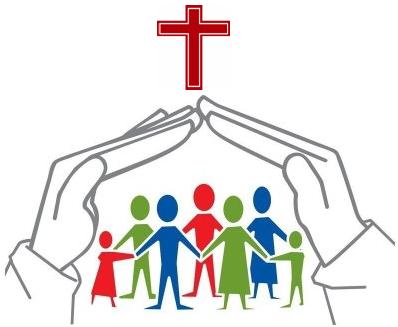 Pred vama je druga kateheza kao priprava za sakramenat svete potvrde.Potrebna vam je olovka, bilježnica ili papir, bojice.I molim vas ako pišete na papiru stavite ga u fascikl, neka to bude vaše gradivo kao priprava.Prošli dmo put imali temu da nitko nije otok, sam za sebe. Danas ćemo razmišljati o zajednici kojoj pripadamo – KATOLIČKOJ CRKVI.  Zato slijedi upute:POČETAK: https://www.youtube.com/watch?v=PyrI8c5BDlcPo sakramentu krštenja pripadaš Katoličkoj crkvi. Možda si o njoj čuo svašta od roditelja, prijatelja na TV ili internetu. Mnogi je ljudi grde, ljute se na nju. Neki marljivo skupljaju sve u čemu je kroz 2000 godina pogriješila., pronalaze skandale…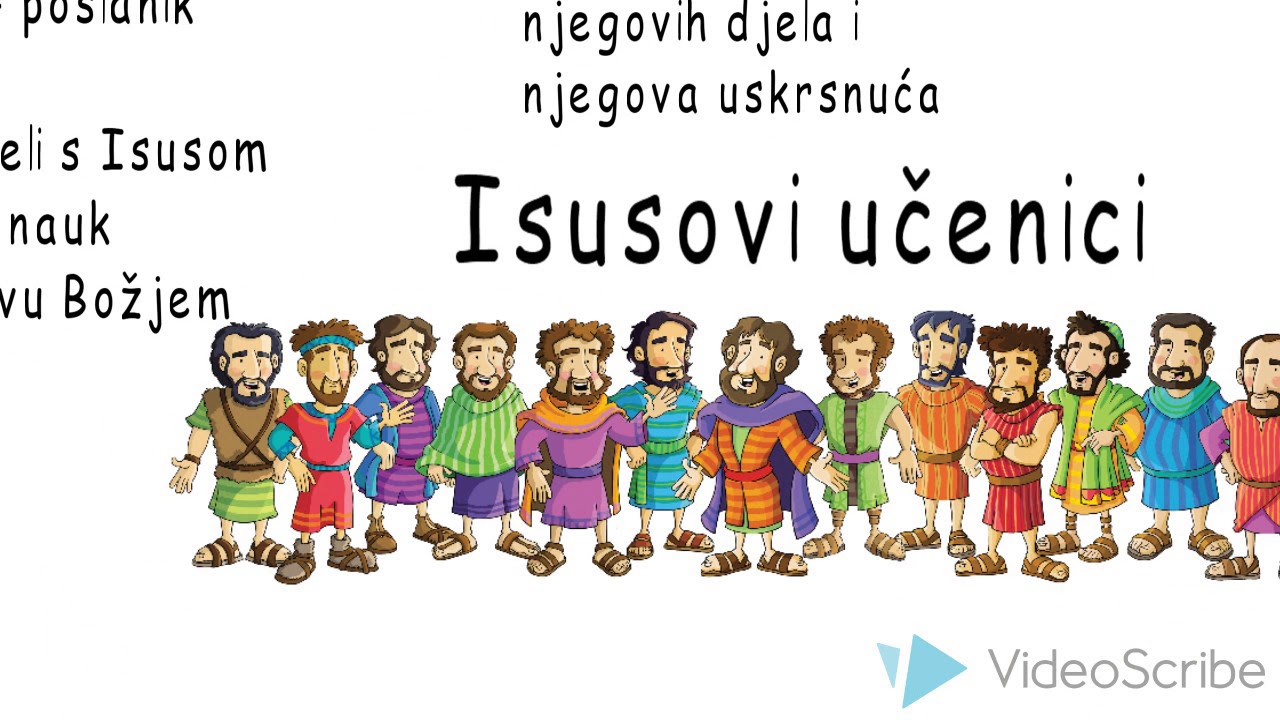 Isus i njegovi apostoliMislite li da je Isus izabrao savršene ljude za svoje apostole? Mislite li da nisu imali svoje mušice i mane?
Juda ga prodao, Petar izdao…ostali zbrisali kada bilo najteže…A slijedili su ga i pismoznanci farizejske sljedbe pa vidjevši da jede s grešnicima i carinicima, rekoše njegovim učenicima: »Zašto jede s carinicima i grešnicima?« Čuvši to, Isus im reče: »Ne treba zdravima liječnika, nego bolesnima! Ne dođoh zvati pravednike, nego grešnike.«ZADAĆA CRKVE;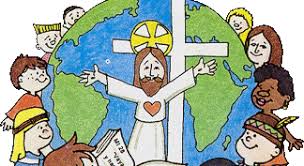 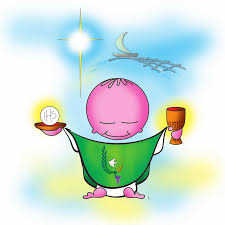 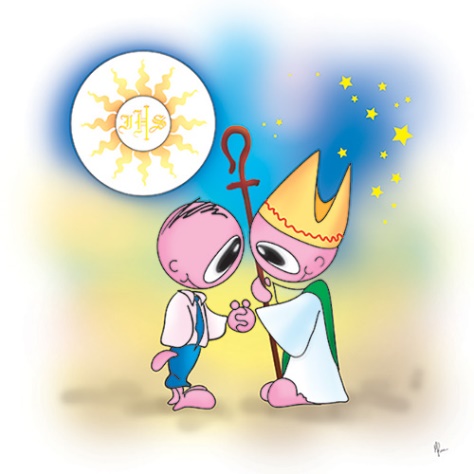 SLAVITI EUHARISTIJU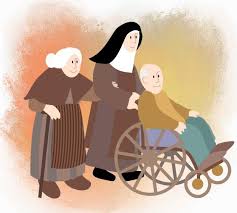 Crkva nije sama sebi svrha. Ona ima poslanje u svijetu. I ne bavi se sama sobom. Preko Crkve Isus Krist djeluje u svijetu.                                                   Osnivala škole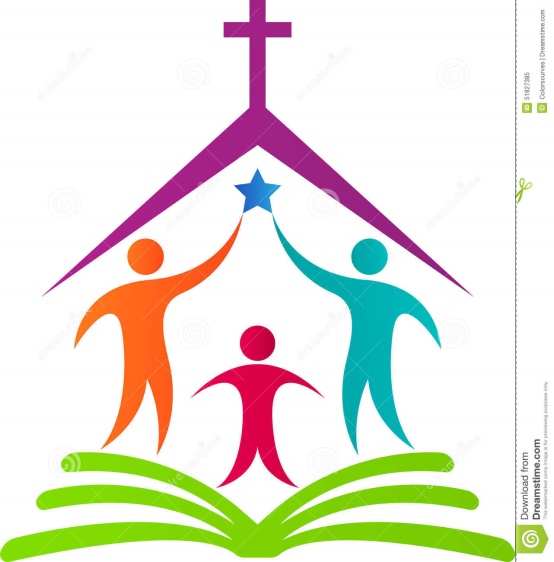                                               Sveučiliša                                             Dala mnoge velike znanstvenike                                           Gradila bolnice                                           Dala velike umjetnike                                                               pisce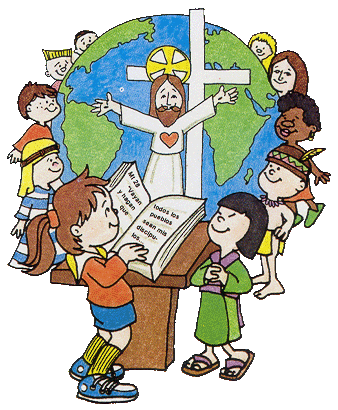 	BOG – UTJELOVLJEN U ISUSU KRISTU           BOŽJA RIJEČ – SVETO PISMO (BIBLIJA)           NARODZa kraj:https://youtu.be/P1d3ESeQgrQ?t=41Hvala!